Pouk, sreda,13.5.2020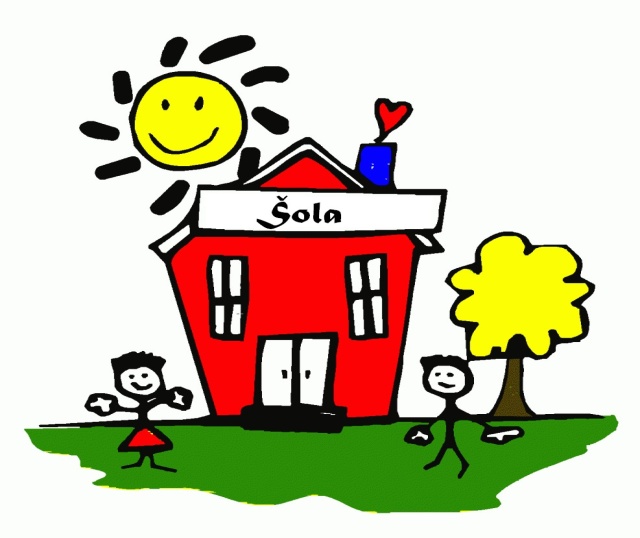 Dobro jutro učenci. Še malo, pa se vidimo v šoli. Do takrat pa nas čaka še nekaj dela.Začnimo z matematiko. Najprej ponovi poštevanko: 8.8=?  3.9=?  7.6=?  4.8=?  8.3=?  9.7=?  36:6=?  72:8=?  54:9=?   42:7=?  20:2=?   35:5=?   15:3=? Nadaljuj v DZ za matematiko na strani 92, 3. in 4. nalogo. Nato odpri Nandeta in reši stran 79, 80 in 81.Po težkem delu se malo odpočij in razmigaj.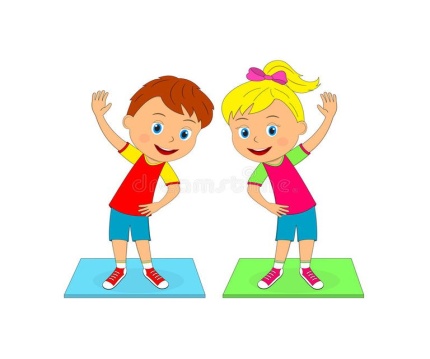 Sledi delo v DZ za slovenščino. Na strani 61 imaš naloge - preveri svoje znanje. Preberi navodila in naredi 1., 2 .in 3. nalogo.Nato 1. nalogo prepiši v zvezek za domače naloge.Že dolgo nisi bral v berilu nobene zgodbe. Danes boš prebral  lepo zgodbico z naslovom Jedca mesca, stran 170.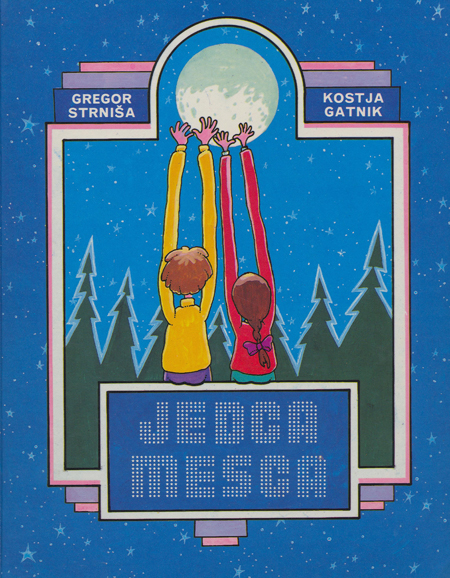 Nasvidenje jutri!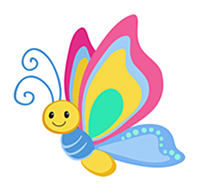 